РАЗПЕЧАТВАНЕ НА ДОКУМЕНТСлед като сте разгледали работният документ в режим за предварителен преглед, може да преминете към отпечатването му. От раздел „Файл“ изберете командата „Печат“. Отваря се диалоговият прозорец „Печат“ (Фиг.1). От списъчното поле „Принтер“ се избира принтера , на който ще се отпечатва.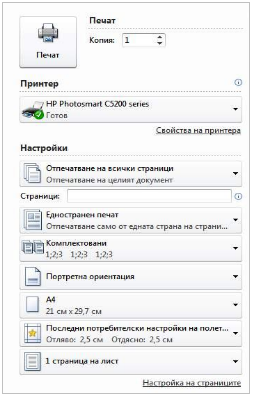 Фиг.1   Диалогов прозорец „Печат“В полето „Копия“ избирате по колко копия от документа искате да разпечатате .Функциите, свързани с настройките на страниците, са групирани в областта „Настройки“Под „Настройки“ , в галерията „Документ“ се указва, кои страници от документа да бъдат отпечатани.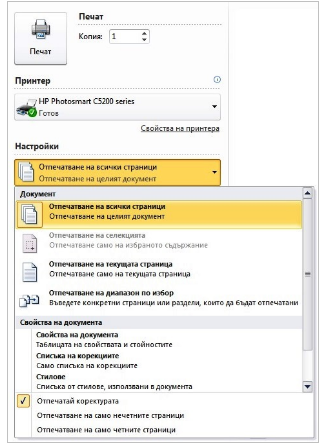 Фиг.2 НастройкиМожете да избирате между следните опции:Отпечатване на всички страници – Отпечатване на целия документ (това е опцията избрана по подразбиране).Отпечатване на текущата страница – Отпечатване само на текущата страница (текущата страница е страницата в която се намира текстовият маркер).Отпечатване на селекцията – Отпечатване само на избраното съдържание в документа (маркираната част от документа)Отпечатване на диапазон по избор – Въвеждане на конкретни страници и раздели, които да бъдат отпечатани.При избор на тази опция трябва да определите кои страници ще се отпечатват .Това става в полето „Страници“ :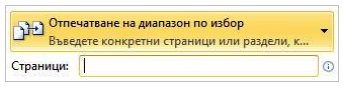 Фиг.3 Диапазон по избор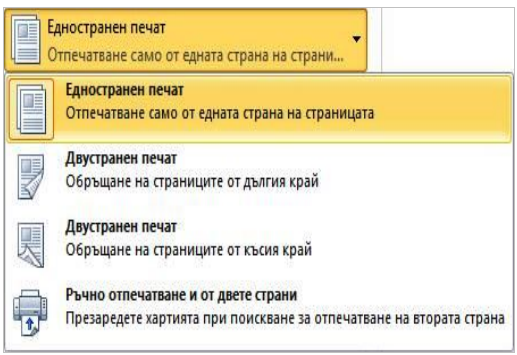 4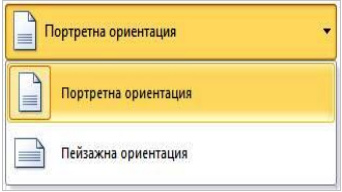 5